Time & Place: Mondays, 9:00 AM – 11:00 AM; Jan 24–April 25	Spring, 2022Meeting Place: DC1Note: the professor reserves the right to modify this syllabus as needed at any time.Contact Information							ProfessorBruce BaugusEmail: bbaugus@rts.eduPhone: 601-923-1696 (office) or 601-519-9091 (personal cell)		Office: Dean Center Faculty Suite		Hours: M 11:00–1:00, and T–Th by appointment.Teaching AssistantSteven DahlEmail: sdahl@students.rts.edu or steven.dahl33@gmail.com Phone: 719-377-0964Office: Dean Center TA SuiteHours: Contact to schedule appointment as needed.Catalog Course DescriptionStudents examine the various approaches to apologetic methodology and engage the most frequently raised objections to the Christian faith.ExplanationThe purpose of this class is to help students (1) understand the role apologetics plays in the life and work of the ministry, (2) develop an effective apologetic method grounded in Scripture and consistent with the Reformed standards; and (3) identify and engage various common challenges, objections to, and attacks upon Christian faith on the contemporary scene.TextbooksTextbooksJohn Fesko, Reforming Apologetics: Retrieving the Classic Reformed Approach to Defending the Faith (Baker, 2019) ISBN: 9780801098901Timothy Keller, The Reason for God: Belief in an Age of Skepticism (Riverhead Trade, 2009)ISBN: 9781594483493Brian Morley, Mapping Apologetics: Comparing Contemporary Approaches (IVP, 2015)ISBN: 9780830840670Primary ReadingsWilliam Edgar and Scott Oliphant, Christian Apologetics Past and Present, 2 vols. (Crossway, 2009)	ISBN: 9781581349061On TopicsAlvin Plantinga, Where the Conflict Really Lies: Science, Religion, and Naturalism (OUP, 2011)ISBN: 9780199812097Colin Chapman, Cross and Crescent: Responding to the Challenge of Islam (IVP, 2008)ISBN: 9780830834853RecommendedC. Stephen Evans, Pocket Dictionary of Apologetics & Philosophy of Religion (IVP, 2002)ISBN: 9780830814657Attendance & Participation PolicyYour primary assignment is to be present, prepared, and ready to participate fully in class each week. This requires showing up on time and remaining for the duration of class, ready to contribute meaningfully by having read all assigned materials beforehand.Any student who misses class or is grievously or repeatedly tardy (without prior permission or a compelling emergency) may find their course grade reduced on the following schedule:By one full letter grade (e.g. A to B) for each unexcused absenceBy one increment (e.g. A to A-) for each unexcused tardy or absence from class of more than 20 minutesBy one increment (e.g. A to A-) for every unexcused tardy of less than 20 minutes, for repeat offendersStudents found studying for other classes or using electronic devices for any reason not directly related to the current topic of discussion will be counted as being tardy or absent from class for more than 20 minutes.Permission to be absent from class will ordinarily be granted only for medical reasons or family crises. Elective choices such as attending a conference, work (including RTS and church internship duties), enrolling in another course in conflict with this one, and so on, are unacceptable excuses. (The professor will try to accommodate special events on campus and presbytery meetings, as needed.)Note: this “law is not laid down for the just but for the lawless and disobedient” (1 Tim 1:9).Technology Use PolicySince students who type notes during lectures consistently perform worse on exams and other assessments of lecture and discussion comprehension, laptops and tablets are prohibited in class except by special permission from the professor. (Permission is ordinarily restricted to matters of learning disabilities or those who handwrite their notes directly into a tablet application). Phones must be on silent and kept out of sight (and mind). If you must receive or place a call, even during a class break, please leave the classroom to do so.AssessmentsWritten Exams include a midterm and cumulative final that will cover class lectures and discussions and assigned readings. These will be timed-limited open note and open book essay exams administered through Canvas and taken at your convenience within specified windows of opportunity. While you may use notes and books, you must NOT work together with classmates while taking the exams or discuss the exams with classmates till the professor has notified you that ALL exams have been submitted (or grades have been posted). See schedule for dates.Note well: I often use student questions to introduce and expand on important concepts and their applications. Class discussions ordinarily cover testable material.The Oral Exam is an approximately fifty-minute conversation with the professor at a scheduled time in which you (with a two or three classmates) will be required to answer questions, respond to objections, and generally synthesize and apply course content in an appropriate, ministerial spirit as I sometimes play the role of “professor” and sometimes “devil’s advocate.” Oral exams need to be completed within the allotted window of opportunities. A sign-up sheet will be posted outside my office toward the end of the semester. This may be completed on Zoom should it prove necessary per any COVID measures.A Reading Report in which you write up a concise, single paragraph summary of the argument in each assigned chapter (excluding front matter and introductions) of the required readings for this course (see schedule for assigned chapters) is due by 5:00 PM on the final day of class. Submit as a single document organized by the title of each book.Assignment Submission PolicySubmit written assignments as individual pdf files on Canvas. If you have any difficulties submitting your assignments, please contact my teaching assistant using the contact information at the top of this syllabus.Course GradeWritten Exams	25% each; 50% total (demonstrating familiarity with issues and mastery of concepts)Reading Report	10% (demonstrating comprehension of assigned readings)Oral Exam		40% (demonstrating effective application of class content in ministry context)Total		100%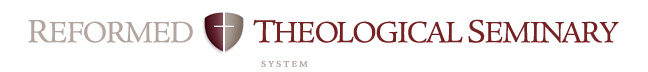 Course Objectives Related to MDiv Student Learning OutcomesMDiv Student Learning OutcomesMDiv Student Learning OutcomesRubricMini-JustificationArticulation  (oral & written)Broadly understands and articulates knowledge, both oral and written, of essential biblical, theological, historical, and cultural/global information, including details, concepts, and frameworks. StrongSee course titleScriptureSignificant knowledge of the original meaning of Scripture.  Also, the concepts for and skill to research further into the original meaning of Scripture and to apply Scripture to a variety of modern circumstances. (Includes appropriate use of original languages and hermeneutics; and integrates theological, historical, and cultural/global perspectives.)ModerateA biblical concept and method of Apologetics and apologetic defense the Scripture are central concerns of the courseReformed TheologySignificant knowledge of Reformed theology and practice, with emphasis on the Westminster Standards. ModerateReformed theology is assumed and drawn upon as a source in courseSanctificationDemonstrates a love for the Triune God that aids the student’s sanctification.MinimalLove of God and neighbor, however, is the only proper spirit for apologeticsDesire for WorldviewBurning desire to conform all of life to the Word of God.StrongAim of our ministry of apologeticsWinsomely ReformedEmbraces a winsomely Reformed ethos. (Includes an appropriate ecumenical spirit with other Christians, especially Evangelicals; a concern to present the Gospel in a God-honoring manner to non-Christians; and a truth-in-love attitude in disagreements.)StrongA constant theme of the course PreachAbility to preach and teach the meaning of Scripture to both heart and mind with clarity and enthusiasm.ModerateIdeally this course will help student know “what they are up against” and how to adequately address it in the work of the ministryWorshipKnowledgeable of historic and modern Christian-worship forms; and ability to construct and skill to lead a worship service.MinimalCourse is rich in implications for worship which will be explored at timesShepherdAbility to shepherd the local congregation: aiding in spiritual maturity; promoting use of gifts and callings; and encouraging a concern for non-Christians, both in America and worldwide.ModerateApologetics is vital to this aspect of the ministryChurch/WorldAbility to interact within a denominational context, within the broader worldwide church, and with significant public issues.StrongEngaging the world (and less so other Christian traditions) is central to the course